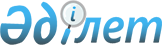 О внесении изменений в решение от 22 апреля 2010 года № 8 "О переименовании улицы сельского округа "Дөң"Решение акима сельского округа Дөң Хромтауского района Актюбинской области от 20 июля 2015 года № 29. Зарегистрировано Департаментом юстиции Актюбинской области 13 августа 2015 года № 4463

      В соответствии со статьей 35 Закона Республики Казахстан от 23 января 2001 года № 148 "О местном государственном управлении и самоуправлении в Республике Казахстан" и Конституционным Законом Республики Казахстан от 3 июля 2013 года "О внесении изменений и дополнений в Конституционный закон Республики Казахстан и в некоторые законодательные акты Республики Казахстан по вопросам исключения противоречий, пробелов, коллизий между нормами права различных законодательных актов и норм, способствующих совершению коррупционных правонарушений, аким сельского округа "Дөң" РЕШИЛ:



      1. Внести в решение на государственном языке акима сельского округа "Дөң" от 22 апреля 2010 года № 8 "Дөң" селолық округіндегі көше атауын өзгерту туралы" (зарегистрированное в реестре государственной регистрации нормативных правовых актов за № 3-12-119, опубликованное 27 мая 2010 года в районной газете "Хромтау") следующие изменения:

      в реквизитах, заголовке и по всему тексту указанного решения на государственном языке слово "селолық" заменить соответственно словом "ауылдық";

      в преамбуле решения на государственном языке слова ",Қазақстан Республикасы Үкіметінің 2005 жылғы 21 қаңтардағы № 45 қаулысымен мақұлданған Қазақстан Республикасындағы мемлекеттік ономастикалық жұмыс Тұжырымдамасының 3.2. тармағына" исключить.



      2. Настоящее решение вводится в действие по истечении десяти календарных дней после дня его первого официального опубликования.

 
					© 2012. РГП на ПХВ «Институт законодательства и правовой информации Республики Казахстан» Министерства юстиции Республики Казахстан
				      Аким сельского округа "Дөң"Д.Турлыбаев